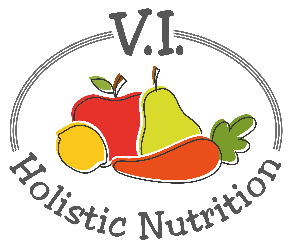 PB&J OATMEALWith luscious, fiber-rich rolled oats, protein-packed peanuts, and brain-boosting berries, this deconstructed PB&J-inspired bowl of goodness puts boring breakfast cereals to shame! Makes 1 medium serving.Ingredients:½ cup rolled oats1 cup boiling purified water½ banana, chopped or if using frozen, mashed½ cup frozen berries, thawed1 ½ Tbs. raw peanuts, choppedMethod:Add oats of a jar or bowl.Pour boiling water over the oats, cover and let sit for 5 minutes.Add banana and berries.Top with chopped peanuts. Stir to mix and enjoy.